ВНЕУРОЧНОЕ ЗАНЯТИЕ«Разговоры о важном»
на тему:«Россия – мировой лидер атомной отрасли»24 октября 2022 года в МБОУ СОШ №3 прошло внеурочное мероприятие в рамках проекта Министерства просвещения Российской Федерации «Разговор о важном» на тему: «Россия – мировой лидер атомной отрасли».Занятие внеурочной программы «Разговоры о важном» началось с исполнения Государственного гимна России и гимна Республики Адыгея и подъема Государственного флага России и флага Республики Адыгея. Самым младшим школьникам расскажут об атомном ледокольном флоте и развитии Северного морского пути. Их познакомят с особенностями российской Арктики и значением Северного морского пути. Занятие призвано сформировать чувство гордости за свою страну и соотечественников, бережное отношение к природным богатствам страны.3-4 классы на занятии  узнают, что Арктика – самая северная и достаточно обширная часть нашей страны, которая занимает около 18% всей территории России. 5–7 классам расскажут, что обычно Арктика ассоциируется с холодом, вечной мерзлотой и бесконечным ровным снежным покрывалом. Но на самом деле арктический ландшафт очень разнообразен: здесь есть и пустыни, и реки, и даже вулканы. Для обучающихся 8–9 классов занятие займет 40 минут и пройдет в форме беседы с элементами деловой игры. Детям предложат представить себя в роли министров, от решений и внимательности которых зависит благополучие целого региона. Школьники проработают программы развития Арктики по разным направлениям отметят проблемы, которые требуют решения – затем каждое министерство предложит свою программу.Обучающиеся 10–11 класса узнают об исследователях Арктики и Северном морском пути. Им расскажут, что сообщение по Северному морскому пути все время развивается — строятся и совершенствуются порты, города и поселения, обеспечивающие движение. 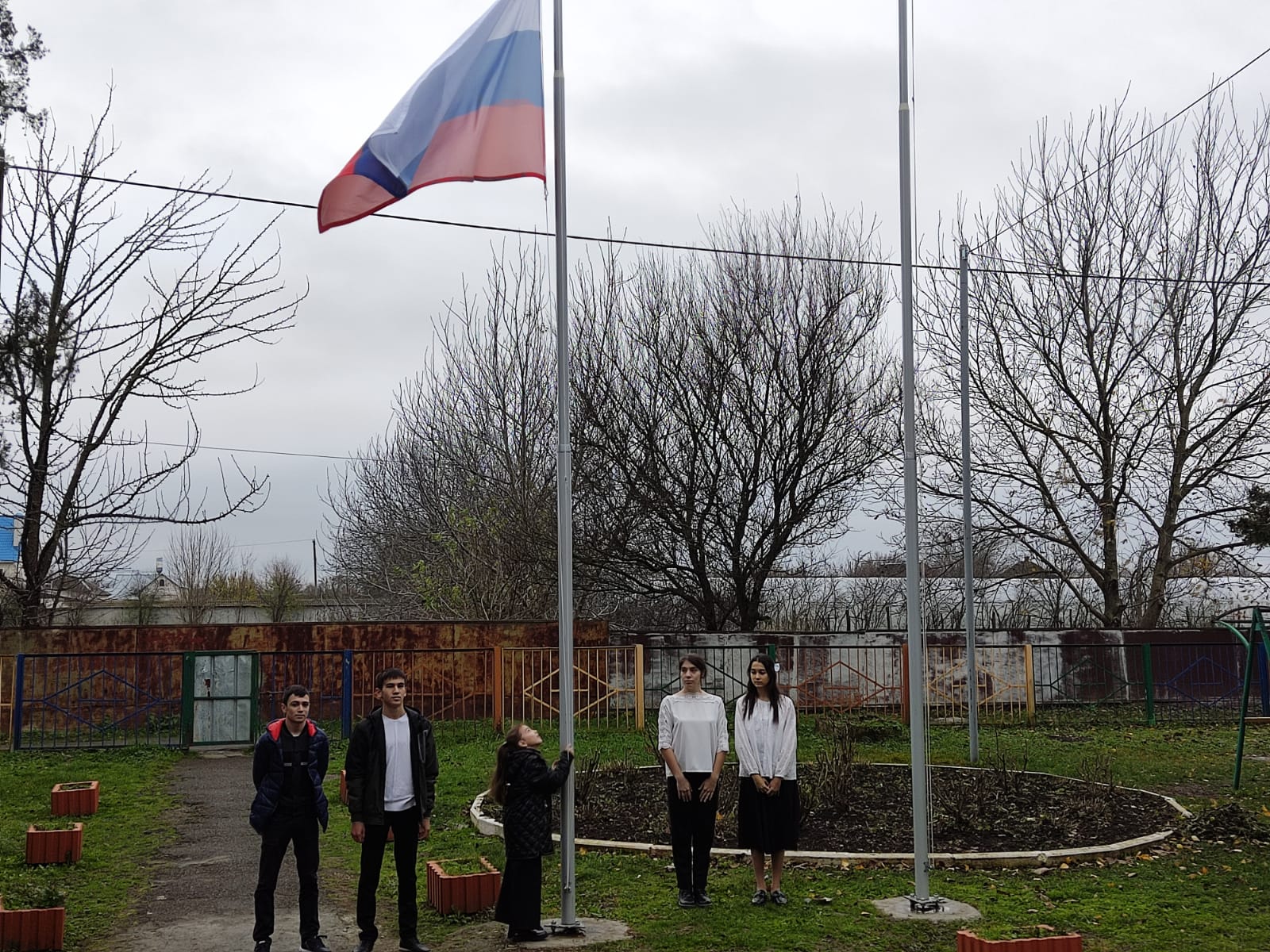 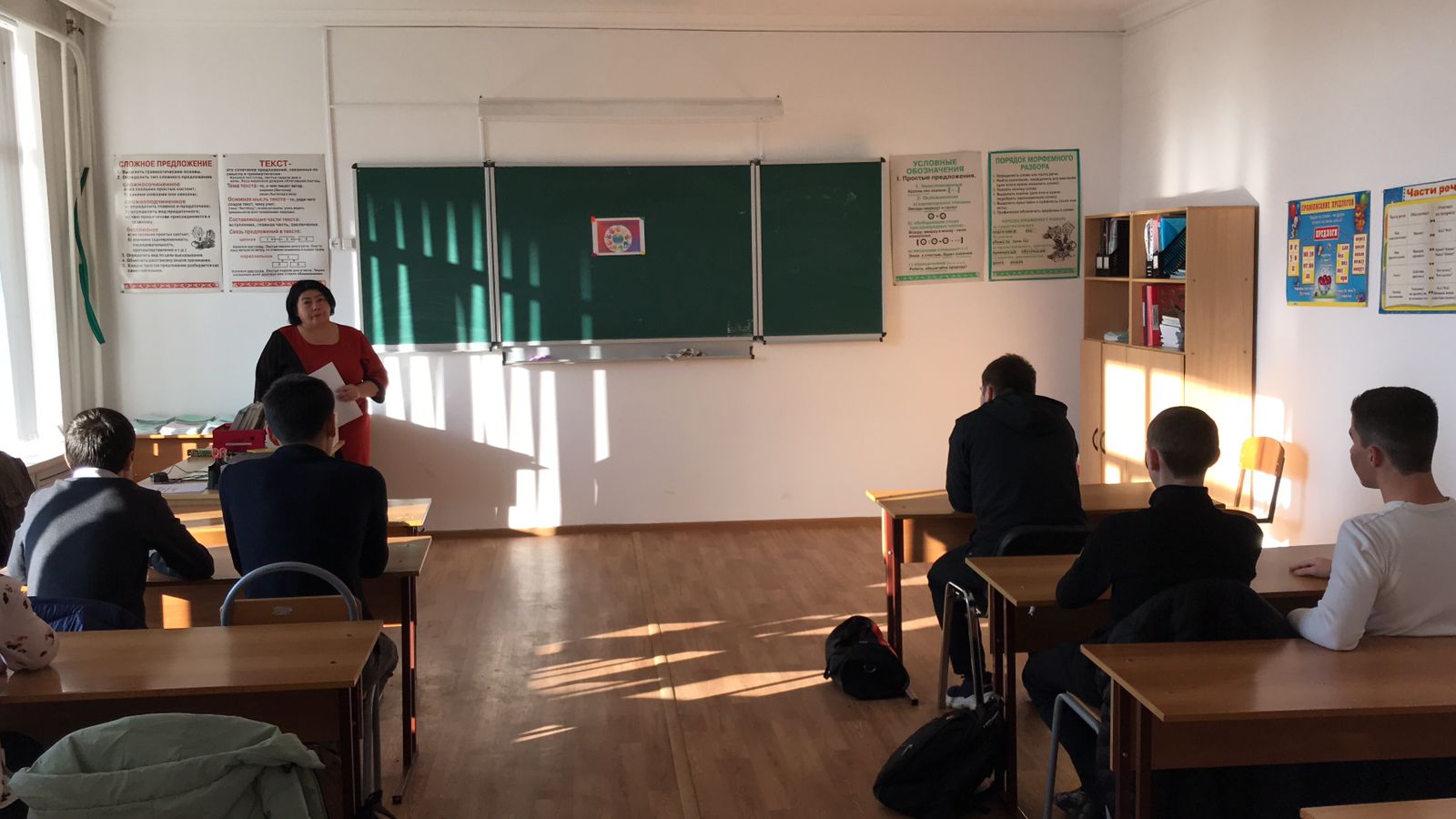 